В Новый год без пожаров!
Совсем скоро все мы отметим самый главный и всеми любимый праздник – Новый Год. Но, к сожалению, печальная статистика показывает, что именно в период новогодних и рождественских праздников увеличивается количество пожаров и прочих происшествий, влекущих за собой травматизм, а нередко и гибель людей. 
Ёлка, электрические гирлянды, бенгальские огни – неотъемлемые атрибуты Нового года, без которых не обходится практически ни одна семья.
Отдел надзорной деятельности Московского района напоминает простые правила безопасного поведения:
• устанавливать ёлку на устойчивой подставке;
• не устанавливать ёлку вблизи отопительных приборов и на путях эвакуации людей;
• не использовать для украшения ёлки легковоспламеняющиеся игрушки, вату, свечи, бумагу;
• не допускать использования в помещениях, вблизи ёлки, бенгальских огней, пиротехнических средств;
• не разрешать детям самостоятельно включать на ёлке электрические гирлянды;
• не оставлять без присмотра включенные в электрическую сеть электроприборы;
• пиротехнические изделия и гирлянды приобретайте в специализированных магазинах.
В случае пожара:
• немедленно вызвать пожарную охрану по телефону «01» или, при наборе с мобильного телефона «112»;
• принять меры по эвакуации людей и тушению пожара подручными средствами;
• отключить от электрической сети приборы (гирлянды, телевизор и т п.);
• при загорании искусственной ёлки нельзя браться за нее руками, следует накинуть на нее плотное одеяло;
• указать место пожара прибывшим пожарным подразделениям.
Если Вы все-таки решили в новогодние праздники использовать пиротехнические средства, запомните элементарные правила их применения:
• не пользуйтесь пиротехникой дома;
• никогда не используйте петарды в помещениях и вблизи домов, их лучше запускать на пустырях, вдали от проводов и деревьев;
• безопасное расстояние для просмотра фейерверков 15-20 метров.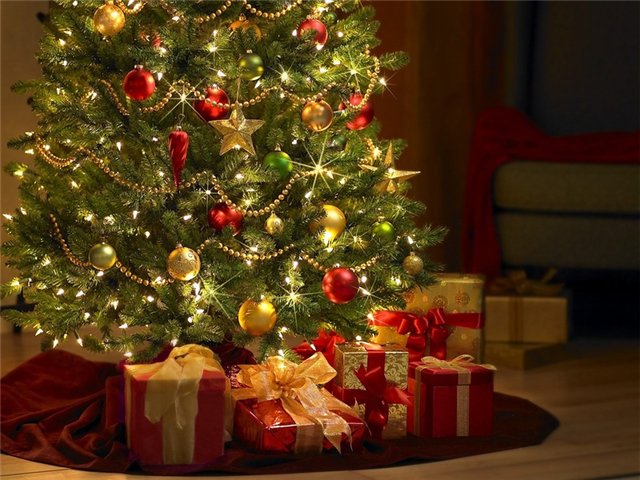 